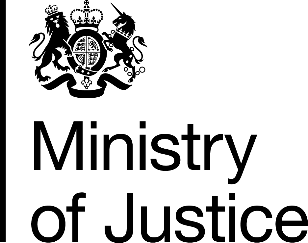 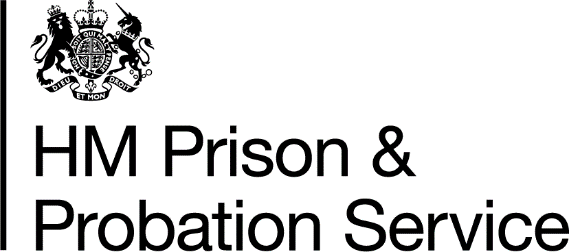 Application for trial leave or full transferto another hospital – guidanceMental Health Casework SectionThe procedure for applying for trial leave and full hospital transfers
MHCS aims to issue a decision on receipt of the full transfer application within the following timescales: Trial leave – 28 daysUpgrade transfer – 7 daysLevel transfer – 14 days Downgrade transfer – 28 days. Please ensure that the correct form and actions outlined below are completed fully to prevent delays in considering the request. It can also be helpful to send relevant supporting information alongside the application form, particularly for downgrade requests, such as Care Programme Approach (CPA) reports, psychological assessments or progress reports from therapeutic activity.Trial leaveDowngrade transfers from high secure services usually follow a period of successful trial leave in the first instance, due to the level of risk associated with moving patients out of high secure services. Patients will remain formally under the care of the sending Responsible Clinician, and their bed in high secure services will be retained, in case the patient needs to return urgently to high secure conditions. Trial leave is typically for a period six months, with an option to extend if deemed appropriate. Trial leave will not be considered for a period shorter than three months. It is acknowledged that there may be some cases where trial leave is requested for moves other than from high security. However, there would need to be a clear justification as to why a full transfer was not being requested and in order to consider any such request it is expected that the sending Responsible Clinician will contact MHCS to discuss their request for trial leave with a manager before completing and sending in a full application. Such applications will not be accepted without evidence a manager from MHCS has agreed to their consideration. Similarly, moves from high secure services to security levels below medium secure, will need to be discussed and will require a final decision from a senior manager. For applications for trial leave, the sending Responsible Clinician must complete Part A of the ‘Request for Trial Leave’ form, which must then be sent to the proposed receiving Responsible Clinician to complete Part B. Either party may send in the completed form to MHCSMailbox@justice.gov.uk, but the other Responsible Clinician/hospital must be copied into the application email. One month prior to completion of the initial trial leave period, both the sending and receiving Responsible Clinician’s must file a progress report, including whether they are recommending full transfer, extension of trial leave, or return to high secure services, with reasons for their recommendation. MHCS will then consider these recommendations and determine whether to approve full transfer, extend the trial period, or terminate the leave. Full transferAny request to move a patient to a different hospital will require the relevant Responsible Clinician to complete our form entitled ‘Request Full s19 Transfer for Restricted Patients’. The nature of the transfer will dictate what elements of the form need to be completed, and what information provided. For upgrade transfers the following should be done:Part A of the application form completed and signed by the sending Responsible Clinician to be sent to MHCSMailbox@justice.gov.uk (it is not necessary to delete the other elements of the form before sending).An email to be sent confirming acceptance of the patient from the receiving Responsible Clinician. This should ideally be attached to the application email to reduce delays. If the transfer is urgent then it will be satisfactory to copy in the receiving Responsible Clinician or their secretary into the email application. The local MAPPA coordinator/s do not need to be notified in advance of the application, but should be notified as soon as is practicable following any approval. It is noted that some upgrade transfers will require immediate action and in these cases verbal authority may be sought from a manager in MHCS, prior to completion of the required paperwork. The sending or receiving Responsible Clinician should call one of the following numbers if during the hours of 9 to 5 Monday-Friday and request to speak to a manager: 07812 760274  /  07812 760582  /  07812 760523  /  07812 760356  /  07812 760230. If the request needs to occur outside of these hours, the following number should be utilised: 0300 303 2079.For level transfers the following should be done:Parts A and B of the application form completed and signed by the sending Responsible Clinician to be sent to MHCSMailbox@justice.gov.uk. An email to be sent in confirming acceptance of the patient from the receiving Responsible Clinician. This should ideally be attached to the application email to reduce delays.The local MAPPA coordinator/s should be notified in advance of the application if the move is taking the patient within close proximity of current or previous victims, or if the Patient is under Level 2 or 3 management. Otherwise it is satisfactory for notification to occur as soon as practicable following any approval. For downgrade transfers the following should be done:Parts A, B and C of the application form completed and signed by the sending Responsible Clinician. The sending Responsible Clinician sends their completed form to the receiving Responsible Clinician who must complete Part D of the application form and sign. Either party may send in the completed application, but must copy in the other hospital/Responsible Clinician to the application email. MAPPA must be notified in advance of any application for a downgrade transfer. However, only patients managed at Level 2 or 3 will require feedback from MAPPA before the form is completed and submitted. For those managed at Level 1 notification in advance is sufficient. Transfer authorisation lettersUnless otherwise stated, transfer authorisation letters are valid for 90 days from the date of issue. If the patient has not transferred by the date of this authorisation, then MHCS must be contacted to request the authorisation be re-considered. An update on the patient’s progress and the reason for the delay in transfer must be provided in order for the letters to be reissued. The community leave authorisation that is transferring with the patient will be outlined in the authorisation letters, including any attached conditions. The patient will only have permission for leave as outlined in these letters following transfer, regardless of any previous authorisation. Part A – to be completed by the sending Responsible Clinician Patient’s DetailsResponsible Clinician’s (RC) DetailsRequest DetailsPatient’s Mental DisorderCurrent TreatmentOutline the treatment the patient is currently receiving: Summarise the patient’s previous treatment:What are the patient’s outstanding treatment needs?VictimsWill this transfer take the patient closer to the victim? LeaveRisk Transferred Prisoners or DetaineesAdditional Comments Part B – Receiving Responsible Clinician’s Assessment Assessment details: Summarise the assessment process and outcome:What control measures are in place to manage the patient’s outstanding potential risks?Provide details of the proposed treatment plan:Additional comments :Bed availability :Request Trial Leave for Restricted PatientsMental Health Casework Section (MHCS)Please use this form for Trial Leave requests. Requests for transfer should not be completed using this form and should be completed using the ‘Request Full Transfer for Restricted Patients’ form. Please note that authority for Trial Leave is primarily granted when a patient is stepping down from conditions of High Security. If this request is for a move between hospitals of lower levels of security, this request must be discussed in advance with a manager from MHCS before submission, otherwise it will not be considered. Moves from High Security to conditions below Medium Security will require the final approval of a senior manager from MHCS. Please note that should MHCS request further information to enable a prompt decision to be taken, this should be submitted as soon as possible. Applications may be rejected if all the information needed to make a decision is not submitted. MHCS will not be able to consider the application until both Part A and Part B of the application form have been received. Please ensure both Parts have been completed before you submit the application. The text in blue can be overwritten.Full name of patient:Name of patientDate of birth:Please enter date of birthMHCS reference: Please enter MHCS reference numberDetention Authority: E.g. S37/41, s45A, s47/49, s48/49Some patients may be detained under more than one authorityIndex offence and location: As recorded on the Hospital Order or other detention authorityFull name:The Mental Health Act 1983 only allows for the RC to seek consent of the Secretary of State for transferJob title:Please give brief detailsAddress:Please include the full address of the hospital or unit where the patient is detained (as specified on the detention authority)Telephone number:Please give a direct line wherever possibleEmail address: Please give a secure email address. Email is the preferred method of communication and paper copies of correspondence will not be provided unless specifically requested.Name of ward/unit being transferred to: Full address of ward and hospitalSecurity level of receiving hospital (if not medium secure): Please state security level of receiving hospital, if not mediumAny additional details pertaining to the type of ward/unit Proposed length of Trial Leave: Most trial leave will be granted for a period of six months, with a possibility of extension. If the request is for a period other than six months, please outline the reasons for requesting this. Familiarisation visits: Will familiarisation visits be required? If so, please outline the nature and number of requested visits and proposed escorting arrangements/control measures for these visits.  Reasons for requesting Trial Leave: It is not necessary to complete this section if the Trial Leave is from a high secure hospital to a medium secure hospital.Please outline reasons why Trial Leave is being requested and why a full transfer is not considered appropriate.Confirm this request has been discussed with a manager from MHCS prior to submission, providing their name where possible. It is important for the Secretary of State to understand the patient’s current mental state and presentation in order to assess the risks they pose to the publicPlease describe the patient’s mental disorder, including:Diagnosis (or diagnoses)Any secondary conditionsAny symptoms the patient is currently displaying If there has been a recent change in diagnosis please outline any reasons for thisSummarise the patient’s recent behaviour and presentation:Outline the patient’s behaviour and presentation since admission, with a particular focus on the last 6-12 monthsThis may include and is not limited to, the following:Verbal and/or physical aggression or violence (towards staff, visitors, patients) Substance abuseSelf-harm Sexually disinhibited or inappropriate behaviourExtremism / terrorism risk Ideology or behaviour Periods of seclusion Other anti-social or problematic behaviourMedication/treatment complianceIt is important for the Secretary of State to be aware of the patient’s current treatment regime, response to treatment, and how this will be carried forward at the new placement. List the medication the patient is prescribed relating to their mental disorderAny current engagement with psychological therapies, substance misuse work or occupational therapySummarise the patient’s previous engagement with/completion of relevant therapies Any significant relevant medication history (a full history is not required)Outline any relevant work outstanding that will need to be completed prior to any consideration of conditional dischargeNot all victims will be registered with the Victim Liaison Scheme. It is MHCS policy to take into account any information provided by victims to ensure they feel adequately protected. Is there a registered VLO in this case?:Please provide details – MHCS will confirm these details if the hospital has not had prior liaison with the VLODetails of conditions requested by victim(s):Give details of any current victim conditions you are aware ofIf there is no VLO or victim contact, are there any victim concerns which you think should be taken into accountDetail any contact with victims outside of VLO involvementIf yes, please outline why this is not considered a risk concern It is acknowledged that most patients detained in high security are unlikely to have utilised community leave; however any leave utilised may inform risk assessments. Confirm what leave the patient has had authority for since admission:Briefly outline what leave the patient has utilised, including any periods of medical or compassionate leave, any grounds leave. Please include any incidents, suspension or attempts to abscond. It is important for the Secretary of State to understand the clinical assessment of risk. Please explain the current risks and how you have reached your conclusions. MHCS will examine the likelihood and impact of a further offence or adverse event occurring when considering whether or not to grant consent to transfer.Index offence(s):Summarise the offence details including the nature of the offence, location, relationship to the victimDescribe the patient’s current risk level and potential risks if the transfer does/does not proceed:Outline the level of risk the patient is presenting with, (including risk of harm to self, public, and risk of absconding, including abscond/escape history and extremism / terrorism risk) and why you are confident this can be managed at the proposed security level, including any relevant control measures.Does the patient have any significant previous/subsequent convictions?Outline any relevant history of previous offending or subsequent offending (since the index offence) of which you are awareOutline any significant hospital-based offending or offence-paralleling behaviours that did not result in chargePlease confirm whether the patient was considered well or unwell at the time of these behavioursHas the patient previously been held at the proposed level of security?Outline any relevant history of transfer, including any failed transfers/previous trial leaveIf the patient has a history of failing at a lower level of security please outline the reasons for this and why this is considered unlikely to recurPlease confirm if  this patient is subject to Multi-Agency Public Protection Arrangements (MAPPA):  Nearly all Restricted Patients will be registered under the MAPPA arrangements: see section 26 the MAPPA Website for further detailsDetail what MAPPA category the patient falls underConfirm the level at which they are currently managedIf the patient is under multi-agency management (Level 2 or 3) please confirm the following:Please confirm MAPPA have been notified in advance of this application Detail any risks or concerns MAPPA agencies have identified in regards to this patientDetail any request for specific conditions to be added to the leave to help manage riskHas the patient been referred to Prevent and if so, what was the outcome of that referral?This part of the form should be completed if the patient is a serving, remand or un-sentenced prisoner or Immigration Detainee transferred to hospital under s47/48/49 or a patient subject to a hospital direction under s45A of the Mental Health Act 1983 Please give the name and contact details of the patient’s Offender Manager (Probation Officer):Not all patients transferred under these sections will have an Offender Manager (Probation Officer). These details are available from the transferring prison.Depending on the patient’s detention their current Offender Manager may be a Prison Offender Manager (POM) or Community Offender Manager (COM).Detail any issues or concerns they have raised:For those who do, please confirm that they aware of this application Please attach written details of any viewsHas remission to prison been considered? When is it expected that the patient will be remitted to prison?Where possible, please give a prognosis of when the patient will be returned to prisonIf it is considered that the patient is unlikely to be returned to prison, please explain why that is the clinical viewIf there is any other information you would like to raise regarding this application please detail this below. Please consider the following:Please detail any other information or views you consider to be pertinent to the applicationPlease outline the patient’s attitude toward transferFor patients whose s37/41 order was made after a finding of unfit to plead (under section 5 of the Criminal Procedure (Insanity Act 1964 as inserted by s24 of the Domestic Violence, Crime and Victims Act 2004) onlyDo you consider that the patient is now fit to plead for the offence which led to the current Order?Sending Responsible Clinician’s signatureAn electronic signature is acceptable – please sign to confirm that you have read and are in agreement with the contents of this form       Date:The date the application was submitted to MHCSSending Responsible Clinician’s signatureAn electronic signature is acceptable – please sign to confirm that you have read and are in agreement with the contents of this form       Date:Full name and contact details:Please provide your name and contact details including a telephone number (ideally direct line) and email addressPlease provide the date and location of the assessment, as well as which staff were in attendancePlease outline the assessment process and relevant conclusions/outcomePlease identify what is in place to ensure the patient’s risk can be adequately managed at the proposed security level, and any additional measures that may be taken to address outstanding areas of riskPlease include why you feel the patient’s risk can be adequately managed at the proposed security level Outline the treatment and therapies that will be available for the patientPlease see above under Part B – Treatment Plan to ensure that your plan addresses the outstanding areas identified by the current RCPlease add any further comments you would like to make about the patient’s suitability for transfer or how your treatment programme may contribute to ongoing rehabilitation.Please state whether a bed is available now, or when one is likely to become availableTransfer warrants are valid for three months so if transfer does not take place within this timeframe, a further update and request will be requiredPlease send the completed form to: MHCSmailbox@justice.gov.ukReceiving Responsible Clinician’s signature:An electronic signature is acceptable – please sign to confirm you have read and are in agreement with the contents of this form         Date:The date the application was submitted to MHCS